Об  избрании  постоянных  комиссийЕмельяновского  сельского совета  Нижнегорского  района  Республики  Крым  2-го  созыва        В соответствии с Федеральным Законом от 06.10.2003г. №131-ФЗ «Об общих принципах организации местного самоуправления в Российской Федерации», Законом  Республики  Крым  от 21.08.2014 года №54-ЗРК  «Об  основах  местного  самоуправления  в  Республике  Крым, Уставом муниципального образования Емельяновское сельское поселение Нижнегорского района Республики Крым, на  основании  Регламента   Емельяновского  сельского совета  и  Положения  о  постоянных  комиссиях Емельяновского  сельского совета  Нижнегорского  района  Республики Крым, Емельяновский  сельский  совет   РЕШИЛ:Избрать  постоянные  комиссии Емельяновского  сельского совета  Нижнегорского района  Республики  Крым  2-го  созыва  в  составе: По бюджетно-финансовым и   экономическим  вопросам:Харченко Людмила Григорьевна- председатель комиссииКульневич Виктор  НиколаевичПетрова  Анастасия  ИгоревнаПо  социальным  вопросам  и  вопросам  законности  и  порядка:1)  Николин  Владимир  Владимирович  - председатель  комиссии2)  Роженцова  Наталья Павловна3)  Поплавский  Виталий АлександровичПо вопросам  коммунальной собственности и  земельным  вопросам1)  Гумен Владимир  Владимирович – председатель  комиссии2)  Мороченец  Леонтий  Анатольевич3)  Яценко  Владимир  ПетровичНастоящее  решение  обнародовать  путем  размещения  на  информационном  стенде  сельского  совета.Решение  вступает  в  силу  с  момента  его  подписания  и  обнародования  на  информационном  стенде  сельского совета. ПредседательЕмельяновского сельского совета-глава администрации Емельяновского сельского поселения                               Л.В.Цапенко                                                                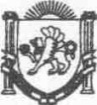 РЕСПУБЛИКА КРЫМНИЖНЕГОРСКИЙ РАЙОНЕМЕЛЬЯНОВСКИЙ СЕЛЬСКИЙ СОВЕТ 2-я сессия II-го созываРЕШЕНИЕ №431.10.2019 года                                                                             с. ЕмельяновкаРеспублика КрымСимферопольский городской совет1-я сессия I созываРЕШЕНИЕ